KWESTIONARIUSZ OSOBOWY KANDYDATA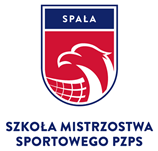 do Niepublicznego Liceum Ogólnokształcącego Szkoły Mistrzostwa Sportowego                                              Polskiego Związku Piłki Siatkowej w Spale.Zapoznałam/zapoznałam się z zasadami rekrutacji do szkoły. Data ................................................                                                                                                                   ........................................................                                                                                                                                                                                   podpis rodzica/opiekuna prawnego Wyrażam zgodę na przetwarzanie danych osobowych zawartych w niniejszym dokumencie do realizacji procesu rekrutacji zgodnie z ustawą z dnia 10 maja 2018 roku o ochronie danych osobowych (Dz. Ustaw z 2018, poz. 1000) oraz zgodnie z Rozporządzeniem Parlamentu Europejskiego i Rady (UE) 2016/679 z dnia 27 kwietnia 2016 r. w sprawie ochrony osób fizycznych w związku z przetwarzaniem danych osobowych i w sprawie swobodnego przepływu takich danych oraz uchylenia dyrektywy 95/46/WE (RODO).DANE UCZNIADANE UCZNIADANE UCZNIADANE UCZNIADANE UCZNIADANE UCZNIADANE UCZNIADANE UCZNIADANE UCZNIADANE UCZNIADANE UCZNIADANE UCZNIADANE UCZNIADANE UCZNIADANE UCZNIADANE UCZNIAImięImięDrugie imięDrugie imięNazwiskoNazwiskoPESELPESELData urodzeniaData urodzenia Miejsce urodzenia Miejsce urodzenia Miejsce urodzenia Miejsce urodzeniaMiejsce zameldowania kandydata Miejsce zameldowania kandydata Miejsce zameldowania kandydata Miejsce zameldowania kandydata Miejsce zameldowania kandydata Miejsce zameldowania kandydata Miejsce zameldowania kandydata Miejsce zameldowania kandydata Miejsce zameldowania kandydata Miejsce zameldowania kandydata Miejsce zameldowania kandydata Miejsce zameldowania kandydata Miejsce zameldowania kandydata Miejsce zameldowania kandydata Miejsce zameldowania kandydata Miejsce zameldowania kandydata WojewództwoPowiatPowiatPowiatPowiatPowiatPowiatGminaMiejscowośćMiejscowośćMiejscowośćMiejscowośćMiejscowośćMiejscowośćKod pocztowyulicaulicaulicaulicaulicaulicaNumer domuNumer mieszkaniaNumer mieszkaniaNumer mieszkaniaNumer mieszkaniaNumer mieszkaniaNumer mieszkaniaMiejsce zamieszkania kandydata Miejsce zamieszkania kandydata Miejsce zamieszkania kandydata Miejsce zamieszkania kandydata Miejsce zamieszkania kandydata Miejsce zamieszkania kandydata Miejsce zamieszkania kandydata Miejsce zamieszkania kandydata Miejsce zamieszkania kandydata Miejsce zamieszkania kandydata Miejsce zamieszkania kandydata Miejsce zamieszkania kandydata Miejsce zamieszkania kandydata Miejsce zamieszkania kandydata Miejsce zamieszkania kandydata Miejsce zamieszkania kandydata WojewództwoPowiatPowiatPowiatPowiatPowiatPowiatGminaMiejscowośćMiejscowośćMiejscowośćMiejscowośćMiejscowośćMiejscowośćKod pocztowyulicaulicaulicaulicaulicaulicaNumer domuNumer mieszkaniaNumer mieszkaniaNumer mieszkaniaNumer mieszkaniaNumer mieszkaniaNumer mieszkaniaInne informacjeInne informacjeInne informacjeInne informacjeInne informacjeInne informacjeInne informacjeInne informacjeInne informacjeInne informacjeInne informacjeInne informacjeInne informacjeInne informacjeInne informacjeInne informacjeWażne informacje o dziecku (zdrowotne,wychowawcze, rodzinne)Ważne informacje o dziecku (zdrowotne,wychowawcze, rodzinne)Ważne informacje o dziecku (zdrowotne,wychowawcze, rodzinne)Ważne informacje o dziecku (zdrowotne,wychowawcze, rodzinne)Ważne informacje o dziecku (zdrowotne,wychowawcze, rodzinne)Ważne informacje o dziecku (zdrowotne,wychowawcze, rodzinne)Uczeń posiada orzeczenie lub opinię o specjalnych potrzebach edukacyjnychUczeń posiada orzeczenie lub opinię o specjalnych potrzebach edukacyjnychUczeń posiada orzeczenie lub opinię o specjalnych potrzebach edukacyjnychUczeń posiada orzeczenie lub opinię o specjalnych potrzebach edukacyjnychUczeń posiada orzeczenie lub opinię o specjalnych potrzebach edukacyjnychUczeń posiada orzeczenie lub opinię o specjalnych potrzebach edukacyjnychUczeń posiada orzeczenie lub opinię o specjalnych potrzebach edukacyjnychUczeń posiada orzeczenie lub opinię o specjalnych potrzebach edukacyjnychUczeń posiada orzeczenie lub opinię o specjalnych potrzebach edukacyjnychUczeń posiada orzeczenie lub opinię o specjalnych potrzebach edukacyjnychUczeń posiada orzeczenie lub opinię o specjalnych potrzebach edukacyjnychUczeń posiada orzeczenie lub opinię o specjalnych potrzebach edukacyjnychTAK     	   NIETAK     	   NIETAK     	   NIETAK     	   NIEDANE RODZICÓW/PRAWNYCH OPIEKUNÓWDANE RODZICÓW/PRAWNYCH OPIEKUNÓWDANE RODZICÓW/PRAWNYCH OPIEKUNÓWDANE RODZICÓW/PRAWNYCH OPIEKUNÓWDANE RODZICÓW/PRAWNYCH OPIEKUNÓWDANE RODZICÓW/PRAWNYCH OPIEKUNÓWDANE RODZICÓW/PRAWNYCH OPIEKUNÓWDANE RODZICÓW/PRAWNYCH OPIEKUNÓWDANE RODZICÓW/PRAWNYCH OPIEKUNÓWDANE RODZICÓW/PRAWNYCH OPIEKUNÓWDANE RODZICÓW/PRAWNYCH OPIEKUNÓWDANE RODZICÓW/PRAWNYCH OPIEKUNÓWDANE RODZICÓW/PRAWNYCH OPIEKUNÓWDANE RODZICÓW/PRAWNYCH OPIEKUNÓWDANE RODZICÓW/PRAWNYCH OPIEKUNÓWDANE RODZICÓW/PRAWNYCH OPIEKUNÓWImię i nazwisko matki Imię i nazwisko matki Imię i nazwisko ojcaImię i nazwisko ojcaMatka Matka telefontelefonMatka Matka e-maile-mailOjciecOjciectelefontelefonOjciecOjciece-maile-mail